Об утверждении Методики определения годовой арендной платы за пользование муниципальным имуществом сельского поселения Арслановский сельсовет муниципального района Чишминский район Республики Башкортостан         Руководствуясь Постановлением Правительства Республики Башкортостан от 29 декабря 2021 года №312 «О внесении изменений в постановлении Правительства Республики Башкортостан от 29 декабря 2007 года №403 «О порядке оформления прав пользования государственным имуществом Республики Башкортостан и об определении годовой арендной платы за пользование государственным имуществом Республики Башкортостан»,Совет сельского поселения Арслановский сельсовет муниципального района Чишминский район Республики Башкортостан РЕШИЛ:1. Утвердить  Методику определения  годовой арендной  платы за пользование муниципальным имуществом сельского поселения Арслановский сельсовет муниципального  района Чишминский район  Республики Башкортостан.	2. Признать утратившим силу решения Совета сельского поселения Арслановский сельсовет муниципального района Чишминский район Республики Башкортостан  от 04 апреля  2018 года № 10 «Об утверждении методики определения годовой арендной платы за пользование муниципальным имуществом сельского поселения Арслановский сельсовет на территории сельского поселения Арслановский сельсовет муниципального района Чишминский район Республики Башкортостан».  3. Обнародовать настоящее решение в  установленном Уставом сельского поселения Арслановский сельсовет муниципального района Чишминский район Республики Башкортостан порядке, разместить на официальном сайте Администрации сельского поселения Арслановский сельсовет в сети ИНТЕРНЕТ.          4. Контроль за исполнением настоящего решения возложить на постоянную комиссию Совета сельского поселения Арслановский сельсовет муниципального района Чишминский район по  бюджету, налогам, вопросам муниципальной собственности (Ахметзянов И.Т.).Глава сельского поселения                                                                     Арслановский сельсовет                                                                И.Р.Курамшин                                                                                           УтвержденРешением Советасельского поселения Арслановский сельсовет муниципального районаЧишминский районРеспублики Башкортостанот «08» апреля 2022 г. № 15МЕТОДИКАОПРЕДЕЛЕНИЯ ГОДОВОЙ АРЕНДНОЙ ПЛАТЫ ЗА ПОЛЬЗОВАНИЕ МУНИЦИПАЛЬНЫМ ИМУЩЕСТВОМ СЕЛЬСКОГО ПОСЕЛЕНИЯ  АРСЛАНОВСКИЙ СЕЛЬСОВЕТ МУНИЦИПАЛЬНОГО РАЙОНА ЧИШМИНСКИЙ РАЙОН РЕСПУБЛИКИ БАШКОРТОСТАНОбщие положения1.1. Настоящая Методика регламентирует порядок определения годовой арендной платы за пользование муниципальным имуществом сельского поселения Арслановсикй сельсовет муниципального района Чишминский район Республики Башкортостан, переданным в аренду (субаренду) юридическим, физическим лицам и индивидуальным предпринимателям без образования юридического лица в соответствии с законодательством и Порядком оформления прав пользования муниципальным имуществом сельского поселения Арслановский сельсовет муниципального района Чишминский район Республики Башкортостан.1.2. Размер годовой арендной платы в каждом конкретном случае оформляется в виде расчета арендной платы, который является неотъемлемой частью договора аренды (субаренды).1.3. Для целей расчета стоимости арендной платы количество дней в году принимается равным 365.        1.4. При заключении с субъектами  малого и среднего предпринимательства и физическими лицами, не являющимися индивидуальными предпринимателями и применяющими специальный налоговой режим «Налог на профессиональный доход», договоров аренды в отношении муниципального имущества Республики Башкортостан, за исключением договоров аренды, заключенных на срок до 30 календарных дней, арендная плата вносится в следующем порядке (далее - льготный порядок):         в первый год аренды - 40 процентов от размера арендной платы;         во второй  год аренды - 60 процентов от размера арендной платы;         в третий  год аренды - 80 процентов от размера арендной платы;        в четвертый  год аренды и далее - 100 процентов от размера арендной платы.         При расчете годовой арендной платы с применением коэффициента К2 менее 0,1 применение в отношении субъектов малого и среднего предпринимательства и физических лиц, не являющихся индивидуальными предпринимателями и применяющих специальный налоговой режим «Налог на профессиональный доход», льготного порядка, указанного в настоящем пункте, не допускается.           В случае, если в отношении арендатора муниципального имущества при расчете годовой арендной платы применен льготный порядок, то в отношении субарендатора данный льготный порядок не применяется.          При зачете стоимости затрат на проведение капитального ремонта в счет арендной платы по договору аренды в соответствии с постановлением Правительства Республики Башкортостан от 23 сентября 2016 года №421 «Об утверждении Порядка согласования проведения капитального ремонта арендуемого объекта государственного нежилого фонда, находящегося в собственности Республики Башкортостан , с дальнейшим зачетом стоимости затрат в счет арендной платы по договору аренды» в отношении арендатора применение льготного порядка, указанного в настоящем пункте, льготного коэффициента разрешенного использования К2=0,01,льготного коэффициента основного вида деятельности арендатора К3=0,01 и льготного коэффициента Кл=0,01 не допускается( в данном случае применяется коэффициент разрешенного использования К2=1, коэффициенты основного вида деятельности арендатора К3=0,8 и Кл=1).2. Расчет годовой арендной платы за пользованиеобъектами муниципального нежилого фонда2.1. Размер годовой арендной платы за пользование объектами муниципального нежилого фонда рассчитывается по следующей формуле:Апл = Сс x S x К1 x К2 x К3 x К4 x К5 x К6 x К7 x К8 x К9xКл(1 + Кндс), где:Апл - арендная плата;Сс – средний размер стоимости одного квадратного метра, определенный независимым оценщиком в соответствии с законодательством, регулирующим оценочную деятельность в Российской Федерации;S - общая площадь арендуемого объекта муниципального нежилого фонда;К1 - коэффициент, учитывающий территориально-экономическую зону расположения арендуемого объекта муниципального нежилого фонда;К2 - коэффициент вида разрешенного использования:а) К2 = 3,0 при использовании объектов муниципального нежилого фонда для осуществления предоставления краткосрочных займов:б) К2 = 2,0 при использовании объектов муниципального нежилого фонда под:         осуществление организованных торгов на товарном и (или) финансовом рынках;         размещение пункта обмена валюты;         размещение банкомата;         размещение терминала по приему платежей;         размещение ресторана;        размещение бара;        размещение ночного клуба;       размещение гостиницы;в) К2 = 1,5 при использовании объектов муниципального нежилого фонда:       размещение терминала по хранению и растаможиванию грузов;       размещение фитнес-клуба;       обслуживание и ремонт транспортных средств;      осуществление торговой, производственной деятельности;      размещение административно-управленческого персонала;      выполнение работ по строительству, ремонту и эксплуатации жилого и   нежилого фонда;      оказание услуг связи, сотовой системы радиотелефонной связи, информационно-телекоммуникационных сетей (размещение оборудования);г) К2 = 1,2 при использовании объектов муниципального нежилого фонда:       размещение мойки транспортных средств;       хранение товарно-материальных ценностей (под склады, за исключением     складских помещений, входящих в единый имущественный комплекс   предприятий торговли);       размещение игровых автоматов без денежного выигрыша;       размещение торговых (вендинговых) автоматов;       размещение интернет-кафе и компьютерного клуба;       размещение бильярдного клуба;       выполнение проектно-изыскательских работ;       оказание ритуальных услуг; оказание юридических услуг;       оказание бухгалтерских услуг;д) К2 = 1,0 при использовании объектов муниципального нежилого фонда под:       организацию коворкинга;       размещение банкомата в сельской местности;       стоматологию;       лечебную косметологию;       производство продуктов питания;       ремонт и обслуживание оргтехники;       осуществление фармацевтической (аптечно-лекарственной) деятельности;        размещение магазина по реализации овощей и фруктов сельскохозяйственными товаропроизводителями, основными видами деятельности которых являются производство и продажа своей продукции;       прочие виды деятельности;     е) К2 = 0,8 при использовании объектов муниципального нежилого фонда под:        организацию общественного питания, за исключением баров и ресторанов;       размещение солярия, сауны, бани, парикмахерской;      размещение магазина оптики;     оказание медицинских лечебных услуг;     размещение художественного салона;     использование сложной вещи культурного и спортивного назначения;     размещение специализированного комиссионного магазина;     оказание образовательных услуг;      ж) К2 = 0,5 при использовании объектов муниципального нежилого фонда под:       реализацию периодической печатной продукции;       оказание фото- и видеоуслуг;       гаражи;з) К2 = 0,4 при использовании объектов муниципального нежилого фонда для:       производства товаров и услуг для инвалидов;       оказания физкультурно-оздоровительных услуг и организации занятий спортом;       осуществления культурно-просветительской деятельности;       бытового обслуживания населения (ремонт обуви, швейных и трикотажных изделий, радиоэлектронной аппаратуры, бытовых машин и приборов, ремонт и изготовление металлоизделий, ремонт мебели, прачечные, химчистки, услуги проката);       ведения научно-исследовательских работ;и) К2 = 0,1 при использовании объектов муниципального нежилого фонда под;        производство иммунобиологических препаратов, предназначенных для борьбы с эпидемиями и эпизоотиями;организацию общественного питания для создания необходимых условий для организации питания только работников организаций здания, права на которые принадлежат лицу, передающему имущество под данный вид использования;         размещение школы, детского дома, дома ребенка (грудника), детского санатория, детского сада и яслей;        размещение мест проживания для престарелых, инвалидов и социально незащищенных слоев населения;       осуществление розничной торговли хлебобулочными изделиями (на площадь помещения, используемого в целях реализации данных видов товаров);       размещение книжного магазина;       проведение бесплатной социально-педагогической и досуговой работы с детьми и молодежью;      осуществление патриотического воспитания граждан;      обслуживание социально незащищенных слоев населения;      к) К2 = 0,01 при использовании объектов муниципального нежилого фонда для:      осуществления капитального ремонта и реконструкции зданий и сооружений, которые отнесены к памятникам архитектуры, истории и культуры (на период проведения этих работ в соответствии с утвержденными проектами);      размещения прачечной на основании заключенного в соответствии с законодательством Российской Федерации муниципального контракта на организацию оказания услуг по стирке и обработке белья (на площадь помещения, используемого в целях оказания данного вида услуг);      организации питания для дошкольных образовательных организаций, общеобразовательных организаций, профессиональных образовательных организаций, образовательных организаций высшего образования на основании заключенного в соответствии с законодательством Российской Федерации муниципального контракта (на площадь помещения, используемого в целях оказания данных видов услуг);      организации общественного питания, которое осуществляется в соответствии с законодательством Российской Федерации на основании муниципальных контрактов на организацию питания в учреждениях здравоохранения (на площадь помещения, используемого в целях оказания данного вида услуг);       К3 - коэффициент основного вида деятельности арендатора:а) К3 = 2,0 при использовании объектов муниципального нежилого фонда:        кредитной организацией, подразделением инкассации;        негосударственным пенсионным фондом;       б)К3 = 1,5 при использовании объектов муниципального нежилого фонда:       организациями, осуществляющими операции с ценными бумагами и валютой;      инвестиционными и аудиторскими организациями;      рекламными агентствами;      в)К3 = 1,2 при использовании объектов муниципального нежилого фонда:      организациями, занимающимися маркетинговыми исследованиями,      консультациями по вопросам коммерческой деятельности и финансов;      сыскными и охранными бюро;      информационными агентствами;     организациями, осуществляющими операции с недвижимостью;     г) К3 = 1,0 при использовании объектов муниципального нежилого фонда;    экскурсионными и туристическими бюро;     кредитными организациями, подразделениями инкассации в сельской местности;    страховыми компаниями;    ликвидационными комиссиями коммерческих банков;    частнопрактикующими нотариусами;   коммерческими организациями, которые не указаны в настоящем перечне;д)К3=0,8 при использовании объектов муниципального нежилого фонда:        прочими видами деятельности арендаторов, не вошедшими в виды деятельности арендатора, указанными в подпунктах "а"-"г", "е"-"к" коэффициента основного вида деятельности арендатора К3;е) К3=0,5 при использовании объектов муниципального нежилого фонда:      территориальными органами федеральных органов исполнительной власти (федеральных государственных органов);        адвокатами и адвокатскими образованиями; юридическими консультациями; информационно-вычислительными центрами; фермерскими хозяйствами;       ж) К3 = 0,4 при использовании объектов муниципального нежилого фонда;         некоммерческими организациями, которые не указаны в разделе 2 настоящей Методики;        некоммерческими спортивными и культурно-просветительными организациями;        организациями средств массовой информации и книгоиздания;        предприятиями почтовой связи с долей государства в уставном капитале;        з) К3 = 0,2 при использовании объектов муниципального нежилого фонда;       религиозными организациями;      некоммерческими организациями, осуществляющими патриотическое воспитание граждан, оказывающими содействие органам государственной власти в реализации молодежной политики;      общественными объединениями пожарной охраны, созданными по инициативе физических и юридических лиц для участия в профилактике и тушении пожаров и проведении аварийно-спасательных работ;объединениями муниципальных образований Республики Башкортостан, созданными в форме ассоциаций;        и) К3 = 0,1 при использовании объектов муниципального нежилого фонда;        организациями (в том числе негосударственными, общественными, благотворительными), проводящими бесплатную социально-педагогическую и досуговую работу с детьми и молодежью;        организациями, осуществляющими обслуживание социально незащищенных слоев населения;        к) К3 = 0,01 при использовании объектов муниципального нежилого фонда;        обществами и организациями инвалидов, ветеранов, партиями,   профсоюзами, благотворительными фондами;        творческими союзами Республики Башкортостан;        органами службы занятости населения;        фондами государственного обязательного медицинского страхования;        медицинскими организациями, осуществляющими медицинское обслуживание и находящимися на бюджетном и бюджетно-страховом финансировании (больницами, поликлиниками, диспансерами, госпиталями, станциями скорой помощи, станциями переливания крови и т.д.), состоящими в перечне медицинских организаций, участвующих в реализации программы государственных гарантий бесплатного оказания гражданам Российской Федерации медицинской помощи в Республике Башкортостан;        правоохранительными органами (органами внутренних дел, судами, прокуратурой и т.д.), военными комиссариатами и сборными пунктами, организациями гражданской обороны;       государственными и муниципальными учреждениями;специализированной некоммерческой организацией, осуществляющей подготовку и реализацию мероприятий по развитию межнационального и международного сотрудничества;        крестьянскими (фермерскими) хозяйствами, осуществляющими капитальный ремонт или реконструкцию арендованного помещения (на срок проведения ремонта или реконструкции в соответствии с нормативными сроками производства работ согласно утвержденной проектно-сметной документации, но не превышающий срока действия договора аренды); торгово-промышленной палатой;       резидентами территорий опережающего социально-экономического развития, включенными в реестр резидентов территорий опережающего социально-экономического развития, создаваемых на территориях монопрофильных муниципальных образований Российской Федерации (моногородов) в соответствии с Федеральным законом "О территориях опережающего социально-экономического развития в Российской Федерации";       автономной некоммерческой организацией, единственным учредителем которой является орган исполнительной власти;       инфраструктурой поддержки социально ориентированных некоммерческих организаций;       социально ориентированной некоммерческой организацией, удовлетворяющей одному из следующих условий на момент обращения:      оказывающей населению услуги в социальной сфере за счет средств бюджета Республики Башкортостан, бюджетов муниципальных районов и городских округов Республики Башкортостан;       реализующей не менее одного социального проекта (программы, мероприятия) за счет средств грантов федеральных и региональных операторов, республиканских органов исполнительной власти на момент обращения по одному из приоритетных направлений деятельности, установленных пунктом 2 статьи 3 Закона Республики Башкортостан "О государственной поддержке социально ориентированных некоммерческих организаций в Республике Башкортостан";       К4-коэффициент расположения арендуемого объекта муниципального нежилого фонда в здании(строении):       а) К4 = 1,0 при расположении в надземной части здания(строения),а также при аренде здания, строения;       б)  К4 = 0,8 при расположении в чердачном помещении (мансарде);       в)  К4 = 0,7 при расположении в цокольном помещении;       г)  К4 = 0,5 при расположении в подвальном помещении;      К5 - коэффициент использования мест общего пользования арендуемого объекта муниципального нежилого фонда;      а) К5 = 1 - при аренде здания, строения;      б) К5 = 1,2 - при аренде нежилого помещения;      К6 - коэффициент типа здания (строения) арендуемого объекта:      а) К6 = 0,04 - производственное или складское, неотапливаемое;      б) К6 = 0,06 - производственное или складское, отапливаемое;      в) К6 = 0,08 - прочие типы зданий (строений);      г) К6 = 0,09 - административное;      К7 - коэффициент качества строительного материала:      а) К7 = 1,5 - кирпичное здание (строение);      б) К7 = 1,0 - железобетонное здание (строение);      в) К7 = 0,8 - прочее;      К8 - коэффициент инфляции (устанавливается равным 1,0);      К9 - коэффициент износа:      а) К9 = (100% - % износа) / 100%;        Кндс - коэффициент, учитывающий налог на добавленную стоимость (устанавливается равным 20%, или Кндс = 0,20);        Кл - льготный коэффициент:       Кл = 0,01 при предоставлении социально ориентированным некоммерческим организациям, субъектам малого и среднего предпринимательства и физическим лицам, не являющимся индивидуальными предпринимателями и применяющим специальный налоговый режим "Налог на профессиональный доход", в аренду неиспользуемого муниципального имущества, входящего в перечень свободных площадей и незагруженных мощностей предприятий и организаций муниципального и муниципального сектора, предлагаемых для передачи в аренду (лизинг) субъектам малого предпринимательства, физическим лицам, не являющимся индивидуальными предпринимателями и применяющим специальный налоговый режим "Налог на профессиональный доход" на момент обращения, в течение первых двух лет, за исключением объектов, закрепленных на праве хозяйственного ведения за муниципальными унитарными предприятиями (во всех остальных случаях Кл = 1).3. Расчет годовой арендной платы за пользованиемуниципальным имуществом и предприятием(имущественным комплексом)3.1. Размер годовой арендной платы за пользование муниципальным имуществом и предприятием (имущественным комплексом) рассчитывается по следующей формуле:Апл = К1 x К2 x(Ам + НА + НС + ДФВ x (ОА - НДС)) x (1 + Ср) x (1 + Кндс) x Кл, гдеАпл - арендная плата;К1 - коэффициент, учитывающий территориально-экономическую зону расположения арендуемого объекта муниципального нежилого фонда.       В случаях, когда коэффициент К1 < 1, при расчете арендной платы принимается К1 = 1;      К2=0,1 при передаче объектов централизованной системы горячего водоснабжения, холодного водоснабжения и (или) водоотведения, отдельных объектов таких систем(во всех остальных случаях К2=1);Ам - годовая сумма амортизационных отчислений;НА - нематериальные активы;НС - незавершенное строительство;ДФВ - долгосрочные финансовые вложения;ОА - оборотные активы;НДС - налог на добавленную стоимость по приобретенным ценностям;Ср - ставка рефинансирования, устанавливаемая Центральным банком Российской Федерации в текущий период времени;Кндс - коэффициент, учитывающий налог на добавленную стоимость;Кл - льготный коэффициент.       Кл=0,01 при предоставлении социально ориентированным некоммерческим организациям, субъектам малого и среднего предпринимательства и физическим лицам, не являющимся индивидуальными предпринимателями и применяющим специальный налоговый режим "Налог на профессиональный доход", в аренду неиспользуемого муниципального имущества, входящего в перечень свободных площадей и незагруженных мощностей предприятий и организаций муниципального и муниципального сектора, предлагаемых для передачи в аренду (лизинг) субъектам малого предпринимательства, физическим лицам, не являющимся индивидуальными предпринимателями и применяющим специальный налоговый режим "Налог на профессиональный доход" на момент обращения, в течение первых двух лет, за исключением объектов, закрепленных на праве хозяйственного ведения за муниципальными унитарными предприятиями (во всех остальных случаях Кл = 1).3.2. Размер годовой арендной платы за пользование муниципальным имуществом (имущественным комплексом), используемым для добычи нефти и газа, рассчитывается по формуле:Апл = БС x Квд x Ср x (1 + Кндс), где:Апл - арендная плата;БС - балансовая стоимость арендованного муниципального имущества;Квд - коэффициент вида деятельности;Квд = 1,3 при использовании муниципального имущества для добычи нефти и газа;Ср - ставка рефинансирования, устанавливаемая Центральным банком Российской Федерации в текущий период времени;Кндс - коэффициент, учитывающий налог на добавленную стоимость;4. Расчет годовой арендной платы за пользованиеэнергетическими объектами, инженерными коммуникациями исооружениями, находящимися в муниципальной собственности4.1. При передаче в аренду электрических и магистральных тепловых сетей, объектов связи, газоснабжения, водоснабжения и водоотведения, других инженерных коммуникаций и сооружений специализированным организациям размер годовой арендной платы рассчитывается по следующей формуле:Апл = Ам x П x (1 + Кндс) x К2 x Кл , где:Апл - арендная плата;Ам - годовая сумма амортизационных отчислений;П - процент отчисления (устанавливается равным 1%, или П = 0,01);Кндс - коэффициент, учитывающий налог на добавленную стоимость;К2=0,1 при передаче объектов централизованной системы горячего водоснабжения, холодного водоснабжения и (или) водоотведения, отдельных объектов таких систем (во всех остальных случаях К2=1);Кл - льготный коэффициент.       Кл=0,01 при предоставлении социально ориентированным некоммерческим организациям, субъектам малого и среднего предпринимательства и физическим лицам, не являющимся индивидуальными предпринимателями и применяющим специальный налоговый режим "Налог на профессиональный доход", в аренду неиспользуемого муниципального имущества, входящего в перечень свободных площадей и незагруженных мощностей предприятий и организаций муниципального и муниципального сектора, предлагаемых для передачи в аренду (лизинг) субъектам малого предпринимательства, физическим лицам, не являющимся индивидуальными предпринимателями и применяющим специальный налоговый режим "Налог на профессиональный доход" на момент обращения, в течение первых двух лет, за исключением объектов, закрепленных на праве хозяйственного ведения за муниципальными унитарными предприятиями (во всех остальных случаях Кл= 1).5. Расчет почасовой арендной платы за пользованиеобъектами муниципального нежилого фонда для проведениявыставок, концертов, ярмарок, презентаций5.1. Размер почасовой арендной платы за пользование объектами муниципального нежилого фонда для проведения выставок, концертов, ярмарок, презентаций и других единовременных мероприятий рассчитывается по  формуле:Апл = Сс / (365 x 24) x S x КЧ x Ккп x (1 + Кндс) , где:Апл - арендная плата;Сс – средний размер стоимости одного квадратного метра, определенный независимым оценщиком в соответствии с законодательством, регулирующим оценочную деятельность в Российской Федерации;365 - количество дней в году;24 - количество часов в сутках;S - общая площадь арендуемого объекта муниципального нежилого фонда;КЧ - количество часов аренды;Ккп - коэффициент категории пользователя:а) Ккп = 0,01 при использовании объектов муниципального нежилого фонда под размещение:государственного и муниципального учреждения;общества и организации инвалидов, ветеранов, общественных движений, партий, союзов, объединений, профсоюзов, благотворительных фондов;б) Ккп = 0,5 при использовании объектов муниципального нежилого фонда под размещение:территориального органа федерального органа исполнительной власти;некоммерческой организации (благотворительного фонда, общественной организации, их объединений и т.п.);выставок, ярмарок в Республике Башкортостан для самозанятых граждан, субъектов малого и среднего предпринимательства, являющихся ремесленниками, мастерами ручного производства, промысловиками, занятыми в сфере изготовления предметов быта, этнической одежды, украшений, сувениров;в) Ккп =1,0 при использовании объектов муниципального нежилого фонда прочими видами категорий пользователей, не вошедшими в раздел 5 настоящей Методики;Кндс - коэффициент, учитывающий налог на добавленную стоимость."                 ҠАРАР                                                                            РЕШЕНИЕ     «08 »  апрель 2022 й.                           №15                          «08»  апреля 2022 г.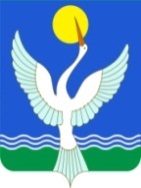 